«ПРОФИЛАКТИКА ЭЛЕКТРОТРАВМАТИЗМА СРЕДИ УЧАЩИХСЯ»      Сегодня использование электроэнергии для нас является обыденностью, и мы порой забываем об опасности воздействия электрического тока на человека. Неумелое или небрежное обращение с электроэнергией представляет серьёзную угрозу здоровью и жизни людей. 
Что же такое электротравма?         Электротравма — это воздействие электрического тока на организм, которое вызывает повреждение его тканей: кожи, мышц, костей, связок, а также нарушение психики. Памятка основных правил электробезопасности и меры по предупреждению электротравматизма среди учащихся       КАТЕГОРИЧЕСКИ ЗАПРЕЩАЕТСЯ влезать на опоры воздушных линий электропередач, на крыши вагонов, домов и строений, где близко проходят электрические провода, разбивать лампы, изоляторы, запускать бумажного змея вблизи провода, играть под воздушными линиями, а также проникать в трансформаторные подстанции или за ограду электрических подстанций и трансформаторов, открывать дверцы распределительных щитов и других электрических устройств в подъездах, подвалах, на чердаках.     ЗАПОМНИТЕ, что не на всех опорах и электроустановках имеются плакаты, однако их отсутствие не означает, что электроустановки находятся без напряжения. Необходимо знать, что смертельно опасно не только касаться, но и подходить ближе, чем на 8 м к лежащему на земле оборванному проводу линии электропередачи.    Обнаружив открытые двери на энергообъекты, оборванные или провисшие провода воздушной линии, следует организовать охрану места повреждения, предупредить всех об опасности приближения и немедленно сообщить о замеченном повреждении взрослым или в электросети.       Следует запомнить:- нельзя включать в сеть и пользоваться на открытом воздухе стиральными машинами, радиоприемниками, магнитофонами и другими электроприборами, т.к. земля - хороший проводник электричества и при каких-либо неисправностях прибора человек может оказаться под действием электрического тока;- не разрешается применять электрические провода всех видов, а также проволоку вместо веревки для сушки белья, т.к. на провод или проволоку может случайно попасть напряжение (например, от неисправностей воздушной линии);- нельзя что-либо вешать на электропроводку, закрашивать и забеливать шнуры и провода, заклеивать проводку бумагой, обоями, закреплять провода гвоздями - это может привести к нарушению изоляции проводов и поражению электрическим током;- нельзя пользоваться электрическим прибором, если повреждена, оголена изоляция электрического шнура или электропроводки;

- не допускается прикосновение или перехлестывание электрических проводов с телефонными и радиотрансляционными проводами радио- и теле антеннами, ветками деревьев и кровлями строений;- нельзя пользоваться выключателями, штепсельными розетками, вилками, кнопками звонков с разбитыми корпусами и крышками;- во всех случаях категорически запрещается производить под напряжением какие-либо работы: замену электроламп, ремонт выключателей, розеток, звонков, электроплиток, электропроводки и электроприборов;- не оставляйте без присмотра включенные электронагревательные приборы, не устанавливайте их вблизи легковоспламеняющихся предметов - столов, скатертей, штор, занавесок;- опасно для жизни человека переставлять холодильники, стиральные машины, торшеры, телевизоры без отключения их от сети;- запрещается использовать металлические детали отопительных систем для заземления металлических корпусов электрооборудования, т.к. в случае ремонта системы (или по другим причинам) часть батарей отопления может оказаться под напряжением.Никогда не забывайте об особой опасности при прикосновении к осветительной арматуре мокрыми руками.Будьте внимательны при пользовании электрической энергией и строго соблюдайте правила электробезопасности, где бы вы не находились.Не подвергайте опасности свою жизнь и требуйте соблюдения мер предосторожности от всех окружающих, а также изучайте правила оказания первой помощи пострадавшему от электротока.Во всех случаях поражения человека электрическим током необходимо срочно вызвать врача. Нужно правильно действовать при освобождении человека от действия электрического тока. Электрический ток и возникающая электрическая дуга вызывают повреждение организма человека. Проходя через тело человека, электрический ток оказывает на него сложное воздействие, являющееся совокупностью термического (нагрев тканей и биологических сред), электролитического (разложения крови и плазмы) и биологического (раздражение и возбуждение нервных волокон и других органов тканей организма) воздействий.Попавший под напряжение человек, вследствие наступивших судорог конечностей, не может самостоятельно освободиться от токоведущих частей, находящихся под напряжением.Необходимо применять самые срочные меры для быстрейшего освобождения человека от действия электрического тока. Прежде всего, нужно отключить выключатель, вынуть вилку из розетки, вывернуть предохранители, перерубить провод, остро режущим предметом с сухой деревянной ручкой. Если условия не позволяют, необходимо пострадавшего быстро отсоединить (оторвать) от токоведущих частей, взяв его за края одежды, если она сухая, не прикасаясь к телу пострадавшего. При этом руку следует обмотать сухой материей, используя шапку, шарф, пиджак.Освобождать пострадавшего от действия электрического тока нужно осмотрительно, так как оказывающий помощь сам может попасть под напряжение.После освобождения пострадавшего ему надо немедленно оказать первую доврачебную помощь и вызвать скорую помощь. СОБЛЮДАЙТЕ ПРАВИЛА ЭЛЕКТРОБЕЗОПАСНОСТИ!!!!!УЧАЩИЕСЯ!ПОРАЖЕНИЕ ЭЛЕКТРИЧЕСКИМ ТОКОМ - ОПАСНО!        Причиной несчастных случаев служат озорство и непонимание опасности, которую представляет для человека электрическая энергия.        Во избежание несчастных случаев и аварий запрещается:влезать на опоры воздушной линии электропередачи (может привести к поражению электрическим током);запускать бумажного змея вблизи проводов линий (приводит к обрыву, закорачиванию проводов);бросать проволоку, металлические предметы на провода воздушных линий;открывать распределительные щитки, силовые шкафы и разбивать встроенные в них приборы;разбивать изоляторы на опорах линий электропередачи;производить самостоятельно ремонт электропроводки и электроприборов (ремонт электропроводки производится только специалистами-электриками).         Провисшего или оборванного провода нельзя не только касаться, но и подходить к нему на расстояние ближе 8-10 метров, при этом необходимо предупредить об опасности граждан и немедленно сообщить об этом электромонтёру в ближайший сетевой участок.         ПОМНИТЕ! Прикосновение к оголённым или оборванным проводам представляет смертельную опасность.         В случае поражения человека немедленно вызывайте врача. Помните, что дорога каждая секунда. Ни в коем случае недопустимо зарывать пострадавшего в землю.ОСТАНОВИТЕ НАРУШИТЕЛЯ – ЭТИМ ВЫ СПАСЁТЕ ЕМУ ЖИЗНЬ!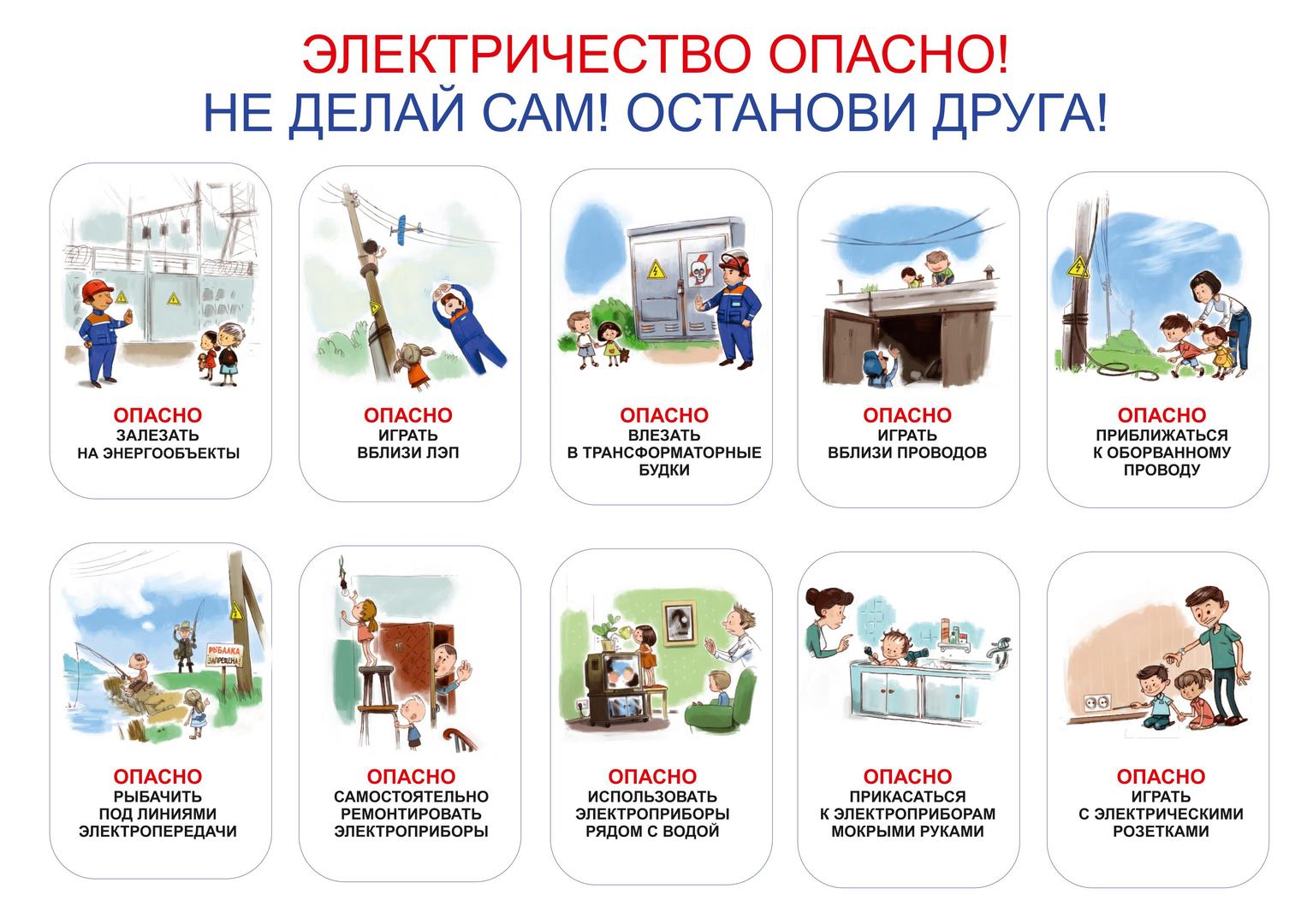 